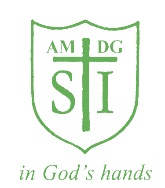 St Ignatius's MilestonesYear 5Go on a residential trip                                    Be a reading buddyLearn a prayer in another language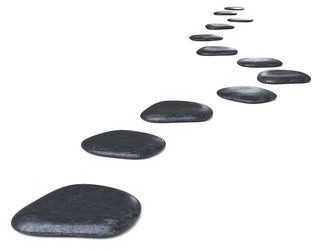                    Make a bagMake biscuitsMake the solar systemCreate a poster about Online SafetyAttend a class mass  Take part in Bike-ability Training